Репетиционная работа. Летняя сессия 2015-16 учебный год, 10 класс.                             Вариант №1. 						Часть I.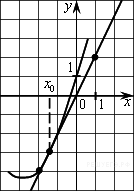 1.Найдите значение выражения     Ответ: ______2. На рисунке изображён  график функции y=f(x) и касательная к нему в точке с абсциссой . Найдите значение производной функции f(x) в точке .        						Ответ: ______3. Найдите    Ответ: ______4. Найдите наибольшее значение функции  на отрезке  . Ответ: ______5. Материальная точка движется прямолинейно по закону   (где x — расстояние от точки отсчета в метрах, t — время в секундах, измеренное с начала движения). Найдите ее скорость (в м/с) в момент времени t = 9 с. 						Ответ: ______6. Найдите угловой коэффициент касательной, проведённой к графику функции f(x)=  в его точке с абсциссой =2. 					Ответ: ______7. Решите уравнение:  .      1)  ;    2)   ;   3)   ;  4)   .8.При каком значении   парабола    касается оси абсцисс? Ответ: ______9.Найдите предел функции: . 						Ответ: ______10.Решите неравенство:   					Ответ: ______  Часть 2(выполняется с полным решением).11.а) Решите уравнение:       б) Найдите все корни уравнения на промежутке:  .12.Напишите уравнения касательных к графику функции   проходящих через точки пересечения графика с осью абсцисс. 13. Исследуйте и постройте график функции  .Репетиционная работа. Летняя сессия 2015-16 учебный год, 10 класс. Вариант №2. 					Часть I.1.Найдите значение выражения      Ответ: ______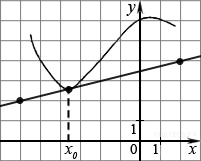 2.На рисунке изображён график функции  y=f(x) и касательная к нему в точке с абсциссой . Найдите значение производной функции f(x) в точке . Ответ: ______3. Найдите  Ответ: ______4. Найдите наименьшее значение функции   на отрезке  . Ответ: ______5. Материальная точка движется прямолинейно по закону  (где x — расстояние от точки отсчета в метрах, t — время в секундах, измеренное с начала движения). Найдите ее скорость в (м/с) в момент времени t = 6 с. 			Ответ: ______6. Найдите угловой коэффициент касательной, проведённой к графику функции    в точке с абсциссой . 						Ответ: ______7. Решите уравнение:            1)  ;    2)   ;     3)   ;     4)   .8.При каком значении   парабола    касается оси абсцисс?   Ответ: ______9.Найдите предел функции: . Ответ: ______10.Решите неравенство:   Ответ: ______Часть 2(выполняется с полным решением).11.а) Решите уравнение:       б) Найдите все корни уравнения на промежутке:  .12.Для функции   найдите точки, в которых угловой коэффициент касательной к графику этой функции равен значению функции. 13. Исследуйте и постройте график функции  .Репетиционная работа. Летняя сессия 2015-16 учебный год, 10 класс.                             Вариант №3. 						Часть I.1. Найдите наибольшее значение функции  на отрезке  . Ответ: ______2. Материальная точка движется прямолинейно по закону   (где x — расстояние от точки отсчета в метрах, t — время в секундах, измеренное с начала движения). Найдите ее скорость (в м/с) в момент времени t = 9 с. 						Ответ: ______3. Найдите угловой коэффициент касательной, проведённой к графику функции f(x)=  в его точке с абсциссой =2. 					Ответ: ______4. Решите уравнение:  .      1)  ;    2)   ;   3)   ;  4)   .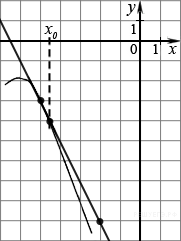 5.Найдите значение выражения     Ответ: ______6. На рисунке изображён график функции y=f(x) и касательная к нему в точке с абсциссой . Найдите значение производной функции f(x) в точке .        						Ответ: ______7. Найдите    Ответ: ______8.При каком значении   парабола    касается оси абсцисс? Ответ: ______9.Найдите предел функции: . 						Ответ: ______10.Решите неравенство:   					Ответ: ______  Часть 2(выполняется с полным решением).11.а) Решите уравнение:       б) Найдите все корни уравнения на промежутке:  .12.Напишите уравнения касательных к графику функции   проходящих через точки пересечения графика с осью абсцисс. 13. Исследуйте и постройте график функции  .Репетиционная работа. Летняя сессия 2015-16 учебный год, 10 класс. Вариант №4. 					Часть I.1. Найдите наименьшее значение функции   на отрезке  . Ответ: ______2. Материальная точка движется прямолинейно по закону  (где x — расстояние от точки отсчета в метрах, t — время в секундах, измеренное с начала движения). Найдите ее скорость в (м/с) в момент времени t = 6 с. 			Ответ: ______3. Найдите угловой коэффициент касательной, проведённой к графику функции    в точке с абсциссой . 						Ответ: ______4. Решите уравнение:            1)  ;    2)   ;     3)   ;     4)   .5.Найдите значение выражения      Ответ: ______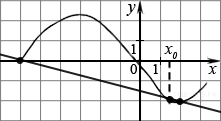 6.На рисунке изображён график функции  y=f(x) и касательная к нему в точке с абсциссой . Найдите значение производной функции f(x) в точке . Ответ: ______7. Найдите  Ответ: ______8.При каком значении   парабола    касается оси абсцисс?   Ответ: ______9.Найдите предел функции: . Ответ: ______10.Решите неравенство:   Ответ: ______Часть 2(выполняется с полным решением).11.а) Решите уравнение:       б) Найдите все корни уравнения на промежутке:  .12.Для функции   найдите точки, в которых угловой коэффициент касательной к графику этой функции равен значению функции. 13. Исследуйте и постройте график функции  .